*Information aux signataires de l'appel  Un plan d'urgence pour    
> > assurer l'avenir du service public de protection maternelle et infantile"
> > (15 février 2015)*
> >
> > Vous avez signé l'appel pour assurer l'avenir de la PMI il y a environ 
> > un an et une large mobilisation s'est tenue dans ce sens lors de la 
> > journée nationale d'action du 30 janvier 2014. Le gouvernement a alors 
> > engagé une concertation avec les représentants de la plate-forme 
> > "Assurer l'avenir de la PMI". Nous vous informons par le présent 
> > courriel du point d'étape actuel de ces discussions.
> >
> > A l'issue des concertations avec la Direction Générale de la Santé 
> > (cf. Tout savoir sur les concertations en cours avec le ministère de 
> > la santé - point d'étape juillet 2014), 
> > <http://redirect.sendemails.com/cdirjheobsawfpggjeecgjgrftjciofcdehmarcshijsitjncefkcwfxemfvcvcwgraygofufsetexhwgabpbsfdetimdlhtdkdjgpivayjicialcrblalidahjmbgfaekckisihglhacsdnfhaohubeekdsbifvhobuijjggdcujshlgqdvhxecffbnbhjqijfghxdlakcxiqardygjfgagbghahugzgycjdhdqiidjjrbvdjedcggxecfainerjvfpeseedvbmfefwfajpadcjflhfdjev> la 
> > plate-forme "Assurer l'avenir de la PMI" a rencontré le cabinet de 
> > Marisol Touraine le 14 janvier 2015.
> >
> > Le ministère affirme "sur le principe" les objectifs de :
> > - améliorer l'impulsion d'une politique de santé de l'enfant ;
> > - conforter les missions de PMI ;
> > - mieux coordonner les intervenants ;
> > - favoriser la formation ;
> > - rendre plus attractif l'exercice des métiers en PMI ;
> > - consolider les moyens financiers de la PMI ;
> > - améliorer le recueil des données de santé en PMI.
> >
> > Le cabinet de Marisol Touraine nous a annoncé plus concrètement que :
> > - Un rapport de la DGS rendant compte des concertations avec la 
> > plate-forme est rendu public (cliquez ici pour y accéder 
> > <http://redirect.sendemails.com/cdirjheobsawfpggjeecgjgrftjciofcdehmarcshijsitjncefkcwfxemfvcvcwgraygofufsetexhwgabpbsfdetimdlhtdocratdxbdaqegjljkhfhxbbdsdlhpftahararichrjqhifgbhdkjackfsgbemhzilivjtewhweqbacvjdcniyahjkgvexfrfehnfzefazahbsajashvglihfcacjuenbcdygmhkicgldviafibdesgcasarircnchjugaaocnemfpitgnfnhsjujjcvgkafgkbqcjfvjlfvhfbohxduexbbcghngrgg>).
> > - Un courrier d'accompagnement nous est adressé (cliquez ici pour y 
> > accéder 
> > <http://redirect.sendemails.com/cdirjheobsawfpggjeecgjgrftjciofcdehmarcshijsitjncefkcwfxemfvcvcwgraygofufsetexhwgabpbsfdetimdlhtctbgiljhctjhdlebhcevhddjdrchaejmixeiinhedcbtckgubhgjhjgsggfngvdugwfbdfhzfvelhxchgsilfvjffdgheajhgraygofufsetexhwgabpbsfdetimdlhtcufujgbocdjqdcedeqbnfggidefacidygwbxayemieckhyjmdvgtbfcjhbgnajbpbqcvavdphmiajvcchtfjchjljmbqhiao>) 
> > qui précise :
> > * le cadre des amendements que le gouvernement prévoit d'apporter 
> > au projet de loi santé, concernant le dispositif de PMI et ses missions ;
> > * la saisine par le ministère de la santé des ministères de la 
> > fonction publique et de l'enseignement supérieur quant aux mesures à 
> > prendre relevant de leur champ de compétence en vue de répondre 
> > notamment aux enjeux statutaires et de formation pour la PMI.
> > - La concertation se poursuivra avec le ministère de la famille sur 
> > les missions de la PMI relatives à la protection de l'enfance et aux 
> > modes d'accueil du jeune enfant.
> >
> > La plate-forme "Assurer l'avenir de la PMI" a pour sa part remis au 
> > cabinet de Marisol Touraine ses propositions d'amendements au projet 
> > de loi santé (cliquez ici pour accéder au document 
> > <http://redirect.sendemails.com/cdirjheobsawfpggjeecgjgrftjciofcdehmarcshijsitjncefkcwfxemfvcvcwgraygofufsetexhwgabpbsfdetimdlhtdfgtgydtfdewilddjtbgevefiuhgekggacgddwcrizdihgebgzhafrjffuihiehzbogqaycnbsfvhuaoaaipiihzcwfsjehxilivjtewhweqbacvjdcniyahjkgvexfrfehnfzefazahbsajashvglihfcacjuenbcdygmhkicgldviafibdesgcasarircnchjugaaocnemfpitgnfnhsjujjcvgkafjlakcvjphhirjdggdaithhdpaeatebaj>). 
> > Elle a également rappelé l'urgence d'apporter des réponses 
> > satisfaisantes à l'ensemble des revendications statutaires, 
> > financières, organisationnelles formulées à l'occasion des rencontres 
> > avec la DGS, pour garantir la pérennité du dispositif de PMI (cf. 
> > l'article "point d'étape juillet 2014" ci-dessus).
> >
> > Le ministère s'est engagé à répondre à nos propositions d'amendements 
> > et à nous présenter les siennes avant l'examen du projet de loi au 
> > parlement (prévu en avril 2015). Il s'est également prononcé pour 
> > favoriser des rencontres au plus tôt avec les autres ministères concernés.
> >
> > La plate-forme "Assurer l'avenir de la PMI" entend rester vigilante 
> > quant au contenu des réponses gouvernementales et quant aux délais de 
> > leur mise en ouvre. Restons mobilisé-es et prêt-es à de nouvelles 
> > initiatives au cas où les engagements gouvernementaux ne seraient pas 
> > à la hauteur pour assurer réellement l'avenir de la PMI !
> >
> > */Si les liens de ce message ne fonctionnent pas, copiez le lien 
> > suivant dans votre navigateur/* :
> > http://www.assureravenirpmi.org/Doc/janvier2015.php 
> > <http://redirect.sendemails.com/cdirjheobsawfpggjeecgjgrftjciofcdehmarcshijsitjncefkcwfxemfvcvcwgraygofufsetexhwgabpbsfdetimdlhtisglhjcdgnivijikijiiadjbisdgamcqekckisihglhacsdnfhaohubeekdsbifvhobuijjggdcujshlgqdvhxecffbnbhjqijfghxdlakcxiqardygjfgagbghahugzgycjdhdqiidjjrbvdjedcggxecfainergsjfbcacedfhdagmhleyjockeigbcjhz>
> >
> >
> >
> >
> > Dernière activité sur le compte : Il y a 8 minutesDétailsContacts (10)Afficher les détails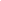 